Тема: Формирование многостраничного документаЦель работы: выполнить создание и компоновку многостраничного документа в соответствии с указанными требованиями.Оборудование: АРМ ПК  Intel (R)  CPU G850@2.90 GHz 2.90 GHz/4,00 Гб/250 Гб.Программное обеспечение: Windows 10, MS Office, Adobe Reader, Adobe PhotoShop, Adobe InDesign.Порядок выполнения работыМодуль 3: Печатный дизайн. Вашему вниманию предлагается разработать и подготовить к печати  4-страничную программу Фестиваля русского фольклорного театра «Родные просторы» с обложкой, включающей разработанную авторскую графику, предложенные фотографии и текст с соблюдением правил верстки и психологического восприятия соответствующей целевой аудитории.Основная программа: Adobe InDesignВспомогательная программа: Adobe PhotoShopНеобходимая информация для работы:Текст для обложки – файл «Текст для обложки» в папке «Модуль3»Фотография для обложки в папке «Фото для обложки» в папке «Модуль3»Текст для внутреннего блока – файл «Текст для внутреннего блока» в папке «Модуль3»Фотографии продукции в папке «Фото для внутреннего блока» в папке «Модуль3»Логотип – файл «Логотип» в папке «Модуль1»Обязательные элементы продуктаОбложка:Название фестиваля Логотип на передней стороне обложкиАвторская графика на обложке Контактная информация (полный объем)Фотография на обложкеВнутренний блок:Текст в полном объеме из файла «Текст для внутреннего блока»КолонцифрыФотографии продукцииАвторская графикаТехнические параметры создания продуктаОбложка (4+0):Формат брошюры (148 х 210 мм):Припуски под обрезку 5 мм:Внутренний блок (4+4):Формат брошюры (148 х 210 мм):Припуски под обрезку 5 мм:Использование таблицы стилей:Использование шаблона страниц:Технические параметры для печати Обложка:Цветовая модель документа CMYK:Overprint при использовании черного цвета:Метка реза с учетом припуска под обрезку:Линкованность вставленных элементов:Внутренний блок:Цветовая модель документа CMYK:Overprint при использовании черного цвета:Метка реза с учетом припуска под обрезку:Линкованность вставленных элементовТехнические параметры сохранения к печати:Обложка:Рабочий файл под названием «Обложка» в папке «Модуль3»: 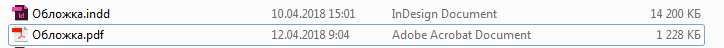 Файл PDF-Х/1а: 2001 под названием «Обложка» в виде разворота в папке «Модуль3»:ICC profile: Сoated Fogra 39:Внутренний блок:Рабочий файл под названием «Внутренний блок» в папке «Модуль3»: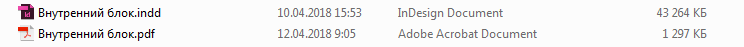 Файл PDF-Х/1а: 2001 под названием «Внутренний блок» со спуском полос в папке «Модуль3»:ICC profile: Euroscale Uncoated v2:Макетирование напечатанных продуктовПечать обложки на формате А4:Распечатанный спуск полос на формате А4:Все распечатанные продукты сложить в единый макет.ПРОВЕРКА PDF ФАЙЛА:Критерии оцениванияБаллы: 0 или 1.Общее количество баллов задания по всем критериям оценки составляет: 24 балла.ЛитератураМиронов, Д. Ф. Illustrator : учебный курс : [учебное пособие для НПО] – Д. Ф. Миронов – СПб. : Питер, 2015. – 329 с.Черников, С. В. 100% самоучитель. Adobe Illustrator. Векторная графика : [учебное пособие для НПО] – С. В. Черников, В. Б. Комягин, В. С. Пташинский. – М. : Триумф, 2016. − 231 с.Тозик, В. Т. Компьютерная графика и дизайн : [учебное пособие для НПО] – В. Т. Тозик. – М. : Академия, 2016. – 208 с.Остроух, А. В. Ввод и обработка информации: [учебник для СПО] – А. В. Черников. – М. : Академия, 2016. − 288 с.В новом документе: File (Файл) → New (Новый) → Печать (Print) → А5: Width (Ширина) = 148 мм, Height (Высота) = 210кнопки «Portrait» (Книжная ориентация), «Landscape» (Альбомная ориентация)В созданном документе:Файл → Параметры документа → Формат страницы → А5: Ориентация «Portrait» (Книжная ориентация), «Landscape» (Альбомная ориентация)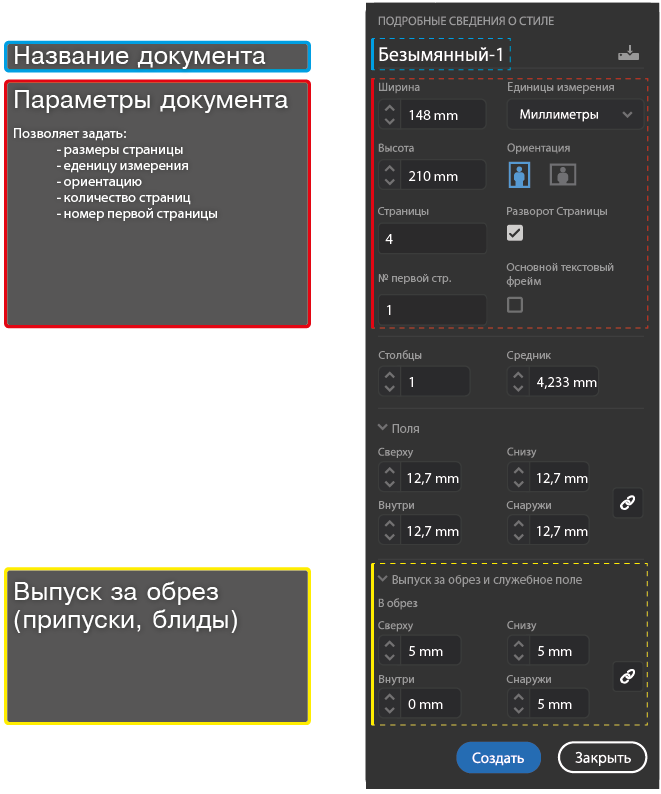 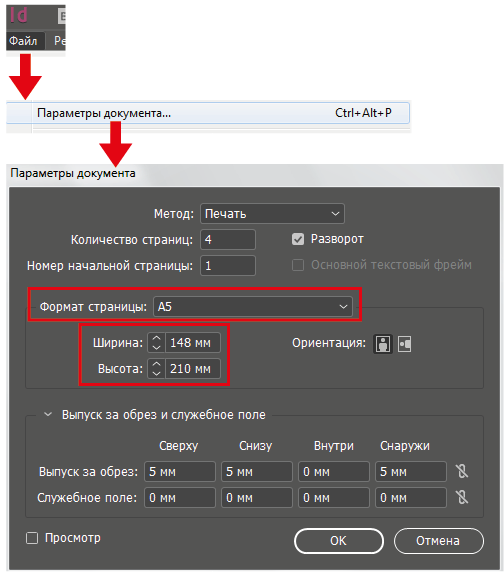 В новом документе: File (Файл) → New (Новый) → Печать (Print) → А5: Выпуск за обрез: Сверху=5 мм, Снизу=5 мм, Внутри=5 мм, Снаружи=5 ммВ созданном документе:Файл → Параметры документа → Формат страницы: Выпуск за обрез: Сверху=5 мм, Снизу=5 мм, Внутри=5 мм, Снаружи=5 мм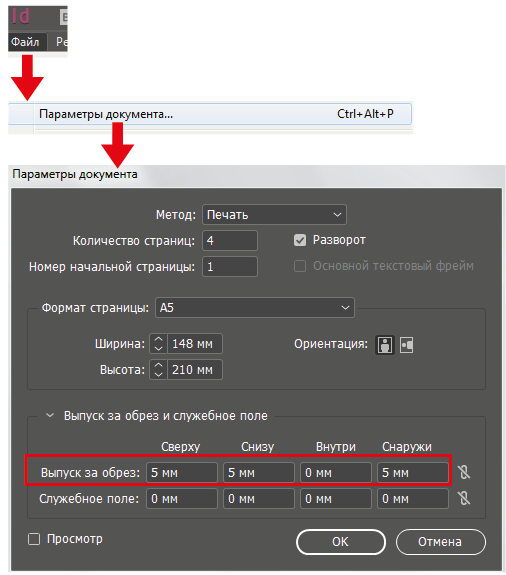 В новом документе: File (Файл) → New (Новый) → Печать (Print) → А5: Выпуск за обрез: Сверху=5 мм, Снизу=5 мм, Внутри=5 мм, Снаружи=5 ммВ созданном документе:Файл → Параметры документа → Формат страницы: Выпуск за обрез: Сверху=5 мм, Снизу=5 мм, Внутри=5 мм, Снаружи=5 ммВ новом документе: File (Файл) → New (Новый) → Печать (Print) → А5: Выпуск за обрез: Сверху=5 мм, Снизу=5 мм, Внутри=5 мм, Снаружи=5 ммВ созданном документе:Файл → Параметры документа → Формат страницы: Выпуск за обрез: Сверху=5 мм, Снизу=5 мм, Внутри=5 мм, Снаружи=5 ммВ документе создать новый стиль:Откройте меню палитры Стили абзацев → Новый стиль символовПереходя от пункта к пункту, настройте стиль для текста: Основные атрибуты символов, Цвет символов, Отступы и отбивкиВыделяя текст примените созданный стиль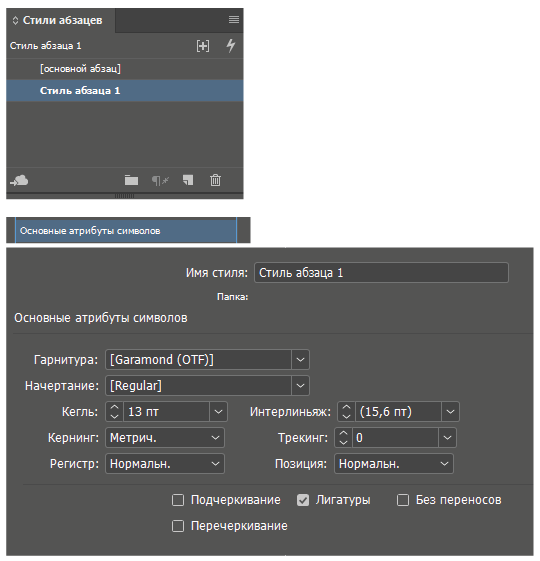 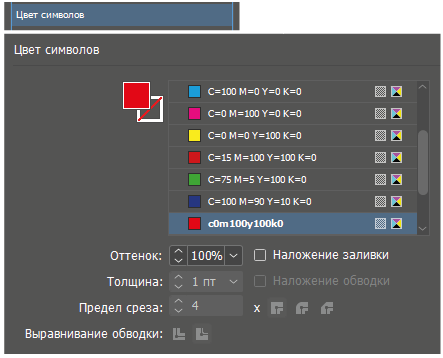 В документе: Откройте палитру «Страницы» → активизируйте шаблон А двойным щелчком мыши:установка нумерации страниц: создать текстовый фрейм → пкм → Вставить специальный символ → Маркеры → Номер текущей страницы → появится символ А → скопировать его на остальные страницы (на шаблоне могут размещаться повторяющиеся элементы для всех страниц) → перетащите шаблон на нужные развороты или страницы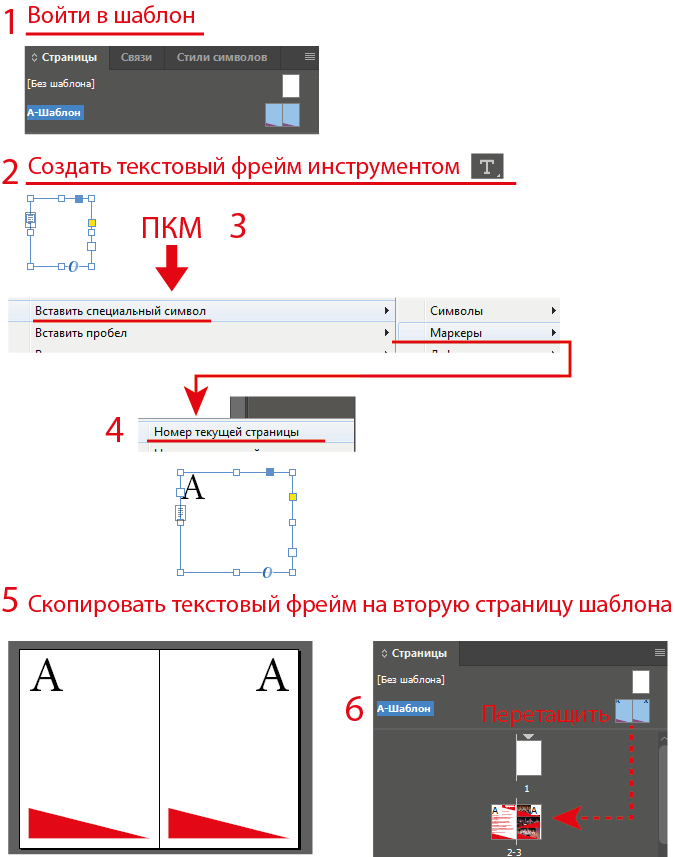 По умолчанию цветовая модель CMYKРедактирование → Установки → Воспроизведение чёрного цвета → Убрать флажок Печать [чёрный] с интенсивностью 100%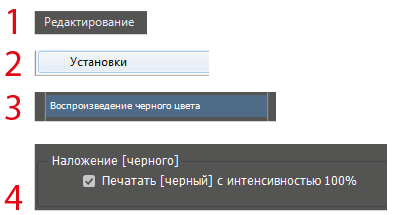 Окно → палитра «Связи»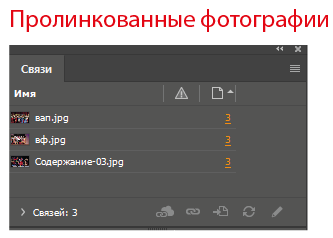 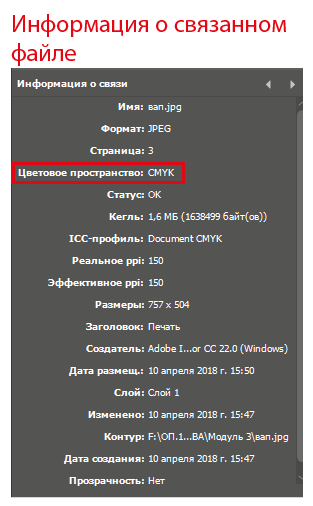 По умолчанию цветовая модель CMYKРедактирование → Установки → Воспроизведение чёрного цвета → Убрать флажок Печать [чёрный] с интенсивностью 100%Окно → палитра «Связи»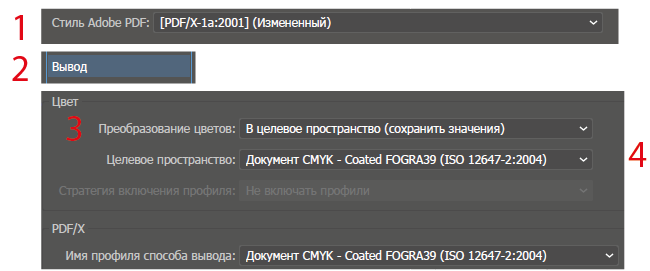 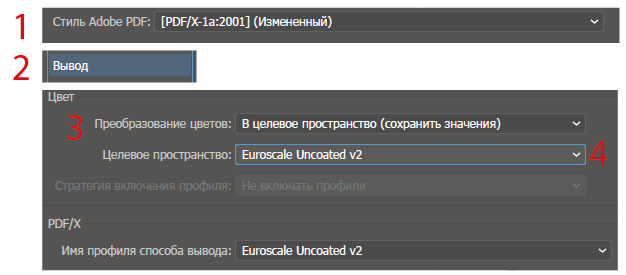 № п/пОбъективные / Субъективные критерииБаллыБаллыОбъективные критерииОбъективные критерииОбъективные критерииОбъективные критерииОбязательные элементы продукта:Обязательные элементы продукта:Обязательные элементы продукта:Обязательные элементы продукта:ОбложкаОбложкаОбложкаОбложка1Название Фестиваля на лицевой стороне обложки2Логотип на передней стороне обложки3Авторская графика на обложке4Контактная информация (полный объем)5Фотография на обложкеВнутренний блокВнутренний блокВнутренний блокВнутренний блок6Текст в полном объеме из файла «Текст для внутреннего блока»7Колонцифры8Фотографии Фестиваля9Авторская графикаТехнические параметры создания продуктов:Технические параметры создания продуктов:Технические параметры создания продуктов:Технические параметры создания продуктов:Обложка (4+0)Обложка (4+0)Обложка (4+0)Обложка (4+0)10Формат брошюры (148 х 210 мм)11Припуски под обрезку 5 ммВнутренний блок (4+4)Внутренний блок (4+4)Внутренний блок (4+4)Внутренний блок (4+4)12Формат брошюры (148 х 210 мм)13Припуски под обрезку 5 мм14Использование таблицы стилей15Использование шаблона страницТехнические параметры для печати:Технические параметры для печати:Технические параметры для печати:Технические параметры для печати:ОбложкаОбложкаОбложкаОбложка16Цветовая модель документа CMYK17Overprint при использовании черного цвета18Метка реза с учетом припуска под обрезку19Линкованность вставленных элементовВнутренний блокВнутренний блокВнутренний блокВнутренний блок20Цветовая модель документа CMYK21Overprint при использовании черного цвета22Метка реза с учетом припуска под обрезку23Линкованность вставленных элементовТехнические параметры сохранения продуктов для печати или публикации:Технические параметры сохранения продуктов для печати или публикации:Технические параметры сохранения продуктов для печати или публикации:Технические параметры сохранения продуктов для печати или публикации:ОбложкаОбложкаОбложкаОбложка24Рабочий файл под названием «Обложка» в папке «Модуль3»25Файл PDF-Х/1а: 2001 под названием «Обложка» в виде разворота в папке «Модуль3»26ICC profile: Сoated Fogra 39Внутренний блокВнутренний блокВнутренний блокВнутренний блок27Рабочий файл под названием «Внутренний блок» в папке «Модуль3»28Файл PDF-Х/1а: 2001 под названием «Внутренний блок» со спуском полос в папке «Модуль3»29ICC profile: Euroscale Uncoated v2Макетирование напечатанных продуктовМакетирование напечатанных продуктовМакетирование напечатанных продуктовМакетирование напечатанных продуктов30Печать обложки на формате А431Распечатанный спуск полос на формате А432Все распечатанные продукты сложить в единый макетСубъективные критерииСубъективные критерииСубъективные критерииСубъективные критерии33Типографика34Цветовое решение35Композиционное размещение объектов36Общее впечатлениеSoft skillsSoft skillsSoft skillsSoft skills37Соблюдение техники безопасности38Бережливое производство39Организация рабочего места40Качество проф. коммуникацииИТОГОИТОГО40